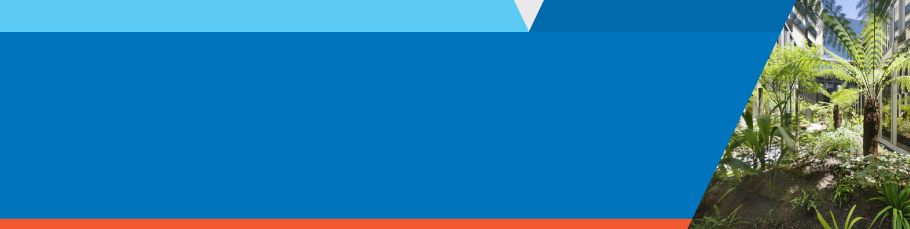 About the templateThis template has been developed to assist Victorian public health services create a waste management plan with the aim of improving waste management at your health service. The plan should support your health services’ environmental management plan.Email the Sustainability unit <sustainability@health.vic.gov.au>, if you would like assistance or advice in developing your plan. Instructions for completing the template The template has been developed with minimal formatting and is designed for use in your organisation’s corporate style. Delete all instructional text (green), including all content on this page, and any sample text (black italics) before finalising.See also:Your health services environmental management plan and checklistHealth service environmental sustainability requirements: guide for compliance <https://www2.health.vic.gov.au/hospitals-and-health-services/planning-infrastructure/sustainability/planning-reporting>.Scope of plan[Outline the most important deliverables of the waste management plan. These include the major milestones, top level requirements and assumptions. Also identify any limitations or restrictionsExample: To implement an efficient, safe and environmentally friendly waste management system where waste to landfill is reduced and resource recovery increased. No new recycling collections will be established through this plan.]Health service policies, procedures and guidelines relating to this documentThe health service has a range of policies, procedures and guidelines that affect how waste is managed within the facility, as well as affecting the priorities and scope of a waste management plan.State, federal and international policies, procedures and guidelines relating to waste management in Victorian public health services also affect this. These can be found in Appendix 1.[List all documents developed by the Health Service that are relevant to the Waste Management Plan]Existing or previous actionsThe health service has previously delivered and is the process of completing a range of actions that fit within the scope of the waste management plan. These actions are: [List previous achievements relating to waste management at your health service. Ensure any completed actions are also added to the environmental management action plan]Waste management committee A waste management committee is a multidisciplinary initiative to coordinate, assess and review the health service’s compliance with legal, facility, operational and other requirements relevant to the management of waste. The purpose of the committee is to provide guidance and input into the development and delivery of the Waste Management Plan. In delivering the functions of the committee, members will be responsible for contributing and co-ordinating input from across their area of responsibility.The committee should:represent the broad range of views and experiences relating to waste management across the health service,provide advice relating to waste management across the health service and implementation of the Plan,contribute materials and/or data to assist delivery,review the Plan and related resources for appropriateness and technical accuracy,members may be invited to be join individual Intervention Working Groups, that may be established for some elements of the Plan,provide advice and support as necessary.[Draft terms of reference for the waste management committee can be found in Appendix 2 recommended members are:Senior Responsible OfficerWaste Management OfficerEnvironmental services (including cleaners)Healthcare personnel (including doctors and nursing staff)Additional members, or guest members, could include:PharmacistInfection ControlOHSEngineerFinanceKitchen staffProcurement / supplyList members and positions of the waste management committee here]Management processes for waste streamsHospitals and health services are responsible for ensuring the safe and correct storage, handling, transportation and disposal of hazardous waste. This includes Clinical and related waste, chemical waste and e-waste.Appendix 1 lists relevant state, federal and international policies, procedures and guidelines. To ensure that these streams are managed appropriately the management process for each stream has been mapped. [Mapping should be completed for all waste streams. Tables have been provided for all mandatory waste streams (clinical, sharps, pharmaceutical, anatomical, radioactive, chemical, e-waste and landfill) as well as commingled recycling, paper and cardboard and confidential paper. Any additional streams provided by the hospital (eg. PVC, paper and cardboard) should also be mapped here.An example of how to complete the table is given below.] Clinical waste Sharps wastePharmaceutical wasteAnatomical wasteRadioactive (cytotoxic) wasteChemical wasteE-wasteLandfillCommingled recyclingPaper and cardboardConfidential paperWaste mapping on wards[If a particular area of the hospital is being targeted for improvement it can be beneficial to map the waste flows (generation, disposal and movement of waste from ward to loading dock). This helps to identify potential stakeholders, areas of a ward generating large volumes of waste, and potential barriers and solutions to streamlining waste management processes. An action could be to map all hospital departments over time.An example waste map is below. A blank waste map can be found in Appendix 3.]Waste auditsWaste audits provide a detailed analysis of waste composition, assess contamination rates and identify potential opportunities to improve waste management and reduce costs. They also provide a baseline that can assist with trend reporting and benchmarking against other facilities.[Audits require initial investment but in most cases the implementation of the improvement opportunities will pay back the investment.Visual waste assessments, while providing a generalised overview of waste, do not generate the data required to establish a benchmark, making it difficult to assess whether improvements to waste management systems have been achieved. It is recommended that DHHS’s Waste Audit Guidelines are used to ensure audit data is detailed enough to:assess contamination in waste streamscharacterise and quantify waste streamsidentify waste diversion opportunitiesidentify source reduction opportunitiesassess effectiveness of waste management systems and identify ways to improve efficiency.https://www2.health.vic.gov.au/hospitals-and-health-services/planning-infrastructure/sustainability/waste/audit-guidelines]Waste audit planThe majority of health services are not able to audit all waste generated across every site over a single 24-hour period. In order to gain a detailed analysis throughout the health service it may be necessary to audit individual waste streams/sites/wards separately over a 12 or 24-month period. A waste audit plan structures this audit process and ensures that areas are not overlooked, and an accurate baseline is recorded.[Complete waste audit plan]Waste audit findingsA waste auditor has provided a report detailing audit findings and recommendations. A summary of the findings and recommendations are summarised here. [Summarise the findings of all waste audits conducted by your health service over the past 24 months, including any recommendations.]Waste data[Information to complete this table can be found in the Waste Report on the EDMS reporting system* and through waste audit data]* Refer to EDMS Waste Report for kg clinical, landfill and recycling and $ clinical, landfill and recyclingObjectives to improve waste management at X HealthHaving reviewed the waste mapping, audit and collection data the following objectives have been identified by the health service.[Identify a series of short and long-term objectives. These objectives should be quantifiable and have clear timelines. An example is below.Victorian public hospitals and health services must develop and maintain a whole-of-organisation environmental management plan, and publicly report on their environmental performance. This plan should be considered when identifying objectives.Guidance on how to develop the plan can be found on the DHHS website https://www2.health.vic.gov.au/hospitals-and-health-services/planning-infrastructure/sustainability/planning-reportingA list of mandatory and recommended waste management actions is provided in the EMP actions template. Mandatory and recommended actions are:Objective 1Increase the recycling rate across the health service from 20% in 2018-19 to 30% by 2021-22 and to 40% by 2024-25.Activities[Activities must achieve the objective, be within scope, meet requirements of Environmental Management Plan requirements and be supported by stakeholders.]Introduce commingled recycling to all wardsEnsure bin colours and signage are consistent throughout the health serviceIntroduce PVC and Kimguard recycling throughout X HealthBudget$10,000 over 5 yearsTimelineComplete commingled recycling activities by 2022.Introduce additional recycling streams by 2023MonitoringBi-annual waste audits and monitoring EDMS reporting platformReportingMonthly update to Waste Management CommitteeSix-monthly update to senior managementRecycling rate included in Health Services annual report.CommunicationCommunicated through:CEO newsletterIn service training for ward ‘green champions’ and senior nursing staffChanges introduced by senior nurses and ‘green champions’ during change over meetings ResponsibilityResponsibilitiesWaste Management Officer responsible for delivery Periodic review of Waste Management Plan[It is recommended that the Waste Management Plan is reviewed biannually.]Appendix 1 - State, federal and international policies, procedures and guidelines relating to waste management in Victorian public health servicesAppendix 2 - Waste management committee terms of reference (draft)BackgroundThe committee is a multidisciplinary initiative to coordinate, assess and review the health care facility’s compliance with legal, facility and other requirements relevant to the management of waste. Waste is generated by many different activities, not only from direct health care services. Many people in different departments and areas are involved in generating and managing waste, such as handling, storage, and transport. It is vital that these activities and personnel are coordinated to ensure waste is managed without harm to people and to minimize the environmental impact.The management of waste is not confined to the facility’s premises. It may also involve off-site activities such as waste treatment, recycling and reuse, and disposal, with transport to and from these facilities. The management of waste, therefore, needs to include all the steps in the journey of the health care facility’s waste, from “cradle to grave.”Waste management committeeThe purpose of the Committee is to provide guidance and input into the development and delivery of the Waste management plan. FunctionsThe Committee:represents the broad range of views and experiences relating to waste management across the health service,provides advice relating to waste management across the health service and implementation of the Plan,contributes materials and/or data to assist delivery,reviews Plan and education resources developed for appropriateness and technical accuracy,members may be invited to be join individual Intervention Working Groups, that may be established for some elements of the Plan,provides advice and support as necessary.In delivering the functions of the Committee, members will be responsible for contributing and co-ordinating input from across their area of responsibility.MembershipMembership has been chosen to reflect the broad range of waste management responsibilities within the health service. The Committee has a system-wide focus and members are expected to take a system-wide view in deliberations. Members are:CEOSenior DirectorsWaste Management OfficerPharmacistEnvironmental servicesInfection ControlOHSEngineerFinanceProcurementHealthcare personnel (doctors and senior nursing staff)Kitchen staffCleanersExternal attendanceThe Chair may invite other parties to attend some, or part of Committee meetings, where their presence would deliver value to the project, and/or specialist advice on a specific topic of interest. SecretariatCommunicationIn order to establish and maintain transparency and collaboration, communication amongst Committee members will be ongoing and open. This will be achieved through:Fortnightly email updates from the Waste Management Officer regarding the progress of the project, with Committee members encouraged to comment and/or ask any questions that may arise from these updates.Monthly meetings to assist with progress and provide and provide advice and support.Waste Management Officer to be the primary contact for any questions, comments, concerns etc. Committee members may have. Procedural issuesThe Chair may choose to consider some issues out of session. The Chair (or their delegate) and two other members must be present to constitute a quorum.Meetings will last no longer than two hours and will be held at X. Video conferencing facilities will be available. Responsibilities of Waste Management OfficerConvene committee meetingsControl and plan activitiesOversee processes and audits to identify potential objectives and activitiesDetermine compliance of objectives and activities with relevant policies, procedures and guidelines.Input waste data into EDMS reporting platform.Appendix 3 – Waste Mapping templateWaste Mapping Template (theatre)Waste management plan<<20xx – 20xx insert date>>ProjectWaste stream targetedDepartmentStatus (Complete, delayed, in progress)Outcome(s)Project leadIntroduce PVC recyclingPVCTheatre, ICU, DialysisCompleteCollections in place in all departments from March 2020Sustainability ManagerCollection receptacle(s)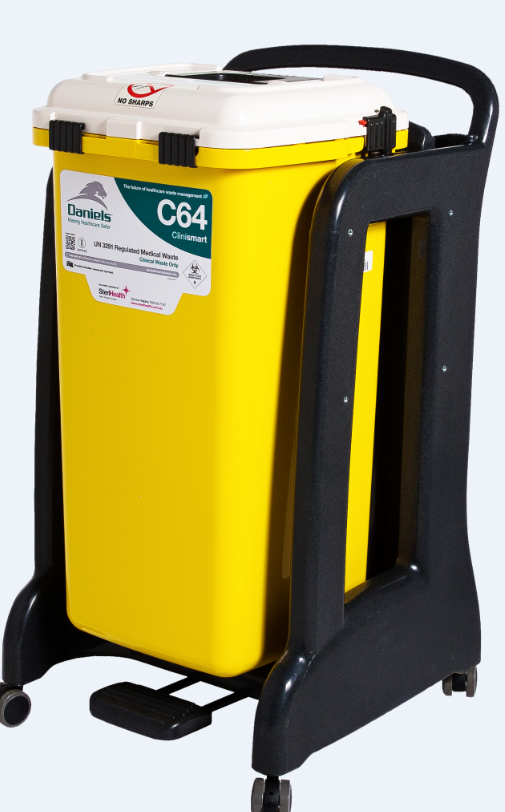 Signage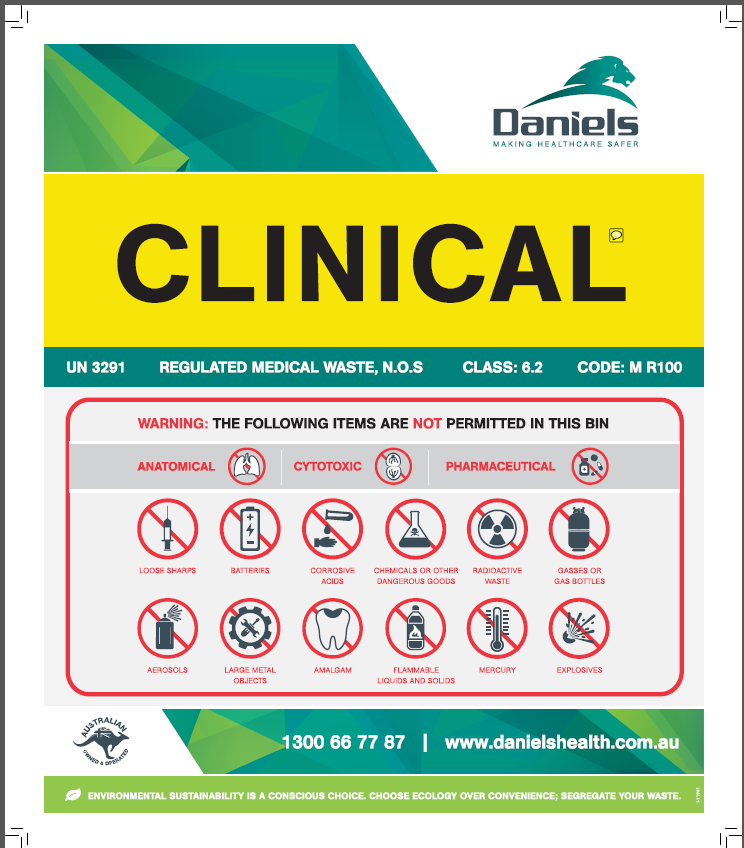 ContractorCleanaway DanielsCleanaway DanielsCleanaway DanielsStaff educationStaff receive clinical waste training during on-boarding processStaff receive clinical waste training during on-boarding processStaff receive clinical waste training during on-boarding processOperational procedures: on wardBins are located in dirty utilities of wardsWard staff are responsible for sorting and disposal of clinical waste on wardBins are located in dirty utilities of wardsWard staff are responsible for sorting and disposal of clinical waste on wardBins are located in dirty utilities of wardsWard staff are responsible for sorting and disposal of clinical waste on wardOperational procedures: ward to loading dockSpotless staff collect clinical waste bins from wards twice a day and transport them to loading dockCleanaway Daniels collect bins from loading dock daily.Spotless staff collect clinical waste bins from wards twice a day and transport them to loading dockCleanaway Daniels collect bins from loading dock daily.Spotless staff collect clinical waste bins from wards twice a day and transport them to loading dockCleanaway Daniels collect bins from loading dock daily.Data sourceProvided monthly by Cleanaway Daniels. Automatically entered into EDMS via HPV.Provided monthly by Cleanaway Daniels. Automatically entered into EDMS via HPV.Provided monthly by Cleanaway Daniels. Automatically entered into EDMS via HPV.Feedback processCleanaway Daniels rep informs Waste Management Officer of contamination or collection issues.Cleanaway Daniels rep informs Waste Management Officer of contamination or collection issues.Cleanaway Daniels rep informs Waste Management Officer of contamination or collection issues.Collection receptacle(s)SignageContractorStaff educationOperational procedures: on wardOperational procedures: ward to loading dockData sourceFeedback processCollection receptacle(s)SignageContractorStaff educationOperational procedures: on wardOperational procedures: ward to loading dockData sourceFeedback processCollection receptacle(s)SignageContractorStaff educationOperational procedures: on wardOperational procedures: ward to loading dockData sourceFeedback processCollection receptacle(s)SignageContractorStaff educationOperational procedures: on wardOperational procedures: ward to loading dockData sourceFeedback processCollection receptacle(s)SignageContractorStaff educationOperational procedures: on wardOperational procedures: ward to loading dockData sourceFeedback processCollection receptacle(s)SignageContractorStaff educationOperational procedures: on wardOperational procedures: ward to loading dockData sourceFeedback processCollection receptacle(s)SignageContractorStaff educationOperational procedures: on wardOperational procedures: ward to loading dockData sourceFeedback processCollection receptacle(s)SignageContractorStaff educationOperational procedures: on wardOperational procedures: ward to loading dockData sourceFeedback processCollection receptacle(s)SignageContractorStaff educationOperational procedures: on wardOperational procedures: ward to loading dockData sourceFeedback processCollection receptacle(s)SignageContractorStaff educationOperational procedures: on wardOperational procedures: ward to loading dockData sourceFeedback process20xx-20xx20xx-20xx20xx-20xx20xx-20xx20xx-20xx20xx-20xx20xx-20xx20xx-20xxTimelineQ1Q2Q3Q4Q1Q2Q3Q4Budget$1,000$1,000$1,000$1,000$2,000$0$2,000$0Waste stream(s)Clinical wasteLandfillCommingled recyclingOther recyclingClinical and landfillCommingled and other recyclingSites/Ward(s)TheatreTheatre and officesTheatre and officesTheatre and officesDialysis, ED, kitchensDialysis, ED, kitchens20XX – 20XX (Baseline)20XX – 20XX20XX – 20XXTotal waste generatedWaste per patient treatedWaste costs per patient treatedWaste to landfillWaste to landfill per patient treated RecyclingRecycling per patient treatedRecycling rate (%)Contamination of waste streams (%)Potential savings by removing contamination Mandatory or RecommendedActionMandatoryManage clinical waste in accordance with EPA publication IWRG61.1 Clinical and related waste – operational guidance and the department's supplementary guidance on clinical waste.MandatoryDivert e-waste from landfill.Mandatory(Metro health services only) PVC collection in Theatre, ICU and Dialysis departmentsRecommended(Regional health services only) PVC collection in Theatre, ICU and Dialysis departmentsRecommendedcomplete waste mapping templates for all departments and administrative and support areas over a two-year periodRecommended Develop and implement waste audit planRecommendedIdentify improvement targets for existing waste collections (e.g. contamination levels, collection volumes/weights, availability of collection throughout hospital, streamlining of collection process). RecommendedUse waste audit, contamination and litter audit findings to develop training program for all staff (clinical, environmental services, engineering etc.) to improve disposal of problem items, waste streams or areas experiencing high levels of littering and/or contamination rates.RecommendedIntroduce commingled recycling throughout the hospital.RecommendedIntroduce paper and cardboard recycling collection throughout the hospital.RecommendedArrange for collection and recycling of printer cartridges (if reuse option not available).RecommendedRemove individual bins at desks and replace with bin stations (including landfill and recycling bins) at strategic points throughout office areas.All waste streamsAll waste streamsAll waste streamsActsEnvironmental Protection Act (1970)https://ref.epa.vic.gov.au/about-us/legislation/acts-administered-by-epa#EPActActsEnvironmental Protection Act (2017)https://ref.epa.vic.gov.au/about-us/legislation/acts-administered-by-epa#EPActActsOccupational Health and Safety Act 2004http://www.legislation.vic.gov.au/Domino/Web_Notes/LDMS/PubLawToday.nsfActsPublic Health and Wellbeing Act 2008http://www.legislation.vic.gov.au/Domino/Web_Notes/LDMS/PubLawToday.nsfRegulationsEnvironment Protection (Industrial Waste Resource) Regulations 2009http://www.legislation.vic.gov.au/Domino/Web_Notes/LDMS/PubLawToday.nsfRegulationsWaste Management Policy (e-waste)https://ref.epa.vic.gov.au/about-us/legislation/waste-legislation/waste-management-policies#ewRegulationsOccupational Health and Safety Regulations 2017http://www.legislation.vic.gov.au/Domino/Web_Notes/LDMS/PubLawToday.nsfAustralian StandardsAS 4123.7 - 2006 (R2017) - Mobile waste containers Colours, markings, and designation requirementshttps://www.standards.org.au/Australian StandardsAS 3816:2018 - Management of clinical and related wastehttps://www.standards.org.au/GuidanceEPA IWRG612.1 – Clinical and related waste – operational guidance https://www.epa.vic.gov.au/about-epa/publications/iwrg612-1GuidanceDHHS – Clinical Waste Guidance – Supplement for Healthcare Staffhttps://www2.health.vic.gov.au/hospitals-and-health-services/planning-infrastructure/sustainability/waste/clinical-related-wasteGuidanceWaste Management Association of Australia - Industry code of practice for the management of biohazardous wastehttps://www.wmrr.asn.au/Public/Our_services/Documentation/Public/Our_services/Documentation.aspxGuidanceDHHS - The Blue Book – Guidelines for the control of infection diseaseshttps://www2.health.vic.gov.au/about/publications/researchandreports/The-blue-bookGuidanceWorld Health Organisation - Safe management of wastes from healthcare activities - guidancehttps://www.who.int/water_sanitation_health/publications/safe-management-of-waste-summary/en/GuidanceEPA Publication 1695.1: Assessing and controlling risk: A guide for business https://www.epa.vic.gov.au/about-epa/publications/1695-1PoliciesSustainability Victoria – Recycling Victoria, A new economyhttps://www.vic.gov.au/sites/default/files/2020-02/Recycling%20Victoria%20A%20new%20economy.pdfPoliciesAustralian Packaging Covenant Organisation – Australia’s National Packaging Targetshttps://www.packagingcovenant.org.au/who-we-are/australias-2025-national-packaging-targetsPharmaceutical waste Pharmaceutical waste Pharmaceutical waste ActDrugs, Poisons and Controlled Substances Act 1981https://www.legislation.vic.gov.au/RegulationsDrugs, poisons and controlled substances regulations 2017https://www.legislation.vic.gov.au/StandardsNSQHS Standards – Medication management processes, Action 4.14https://www.safetyandquality.gov.au/standards/nsqhs-standards/medication-safety-standard/medication-management-processes/action-414GuidanceDHHS – Drugs of dependence - guidancehttps://www2.health.vic.gov.au/about/publications/policiesandguidelines/drugs-of-dependence-guidanceRadioactive wasteRadioactive wasteRadioactive wasteActRadiation Act 2005https://www2.health.vic.gov.au/public-health/radiation/radiation-regulatory-framework/radiation-laws/radiation-act-2005RegulationsRadiation regulations 2017https://www2.health.vic.gov.au/public-health/radiation/radiation-regulatory-framework/radiation-laws/radiation-regulations-2017CodesCode for Disposal of Radioactive Waste by the User 2018https://www.arpansa.gov.au/regulation-and-licensing/regulatory-publications/radiation-protection-series/codes-and-standards/rpsc-6CodesNational Directory for Radiation Protection 2017https://www.arpansa.gov.au/regulation-and-licensing/regulatory-publications/national-directory-for-radiation-protectionCodesCode for the Safe Transport of Radioactive Material 2019https://www.arpansa.gov.au/regulation-and-licensing/regulatory-publications/radiation-protection-series/codes-and-standards/rpsc-2GuidanceDHHS - Disposal of radioactive material - guidancehttps://www2.health.vic.gov.au/about/publications/policiesandguidelines/disposal-of-radioactive-material